Что такое ксенофобия: определение, примеры, лечениеСуществование человеческой расы основано на вековых, заложенных предками, правилах. Но нарушение таких уставов – неизбежное проявление жизни. Современное общество богато на различные фобии и панические страхи. Одной из самых сложных по формированию и опасных по проявлению становится синдром ксенофобии.Чтобы понять, что такое ксенофобия, определение можно взять из расшифровки слова. Происхождение этого термина греческое. Слово «ксенофобия» переводится, как «боязнь незнакомого». Ксенофоб – человек, испытывающий панический страх перед инородным объектом (предметом ненависти может стать как историческое наследие чужой культуры, так и посторонний человек, представляющий другой этнос).Ксенофобия — важная проблема современной жизни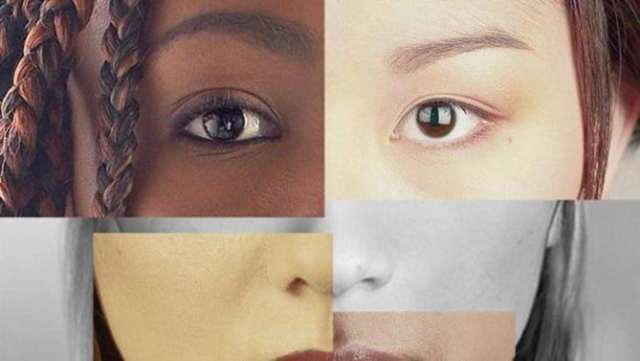 Ксенофобия – что это такоеКсенофобия – качество, присущее всем людям. В эволюционном процессе такое проявление нетерпимости помогало выживать расам и сохранять генофонд. Ксенофобия и зародилась на базе страха утерять собственную национальную культуру и привычную безопасность.Любая иная культурная норма, несущая с собой потенциальную угрозу для привычного комфорта, воспринимается личностью, как нечто враждебное. Так зарождается ксенофобия.Опасное чужеродное проявление вызывает логичное желание избавиться от него. По мнению психологов, фобия такого уровня обладает сложным и запутанным происхождением (по сравнению с другими страхами и психическими расстройствами).Определение ксенофобии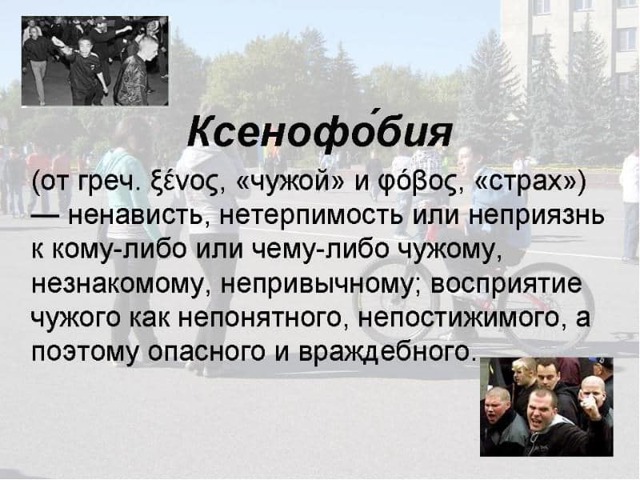 Ксенофоб, для которого эта фобия становится целью жизни и главным объектом мировоззрения, становится потенциально опасной для общества личностью. Нетерпимость, агрессия к людям, представляющим другую расу, религию, социальную культуру становится одной из главных опасностей современного мира.К чему приводит ксенофобияКсенофобские настроения опасны своими последствиями. Вспомните Ку-клукс-клан, еврейскую резню, Крестовые походы, фашизм – все это проявления ксенофобии. Россия издревле отличалась терпимостью к чужакам и представителям иных концессий. Но, в последнее время, ксенофобия очень часто «поднимает голову» и у нас.Виды синдромаКсенофобское поведение отличается многогранностью направлений, определить его не сложно, особенно если такие настроения не скрываются. Этот синдром имеет два проявления:Скрытое. Феномен базируется на базе устойчивых предрассудков. Неприязнь направляется на различные объекты, не вписывающиеся в привычный уклад жизни.Открытое. Такие виды ксенофобии отличаются агрессивностью и основаны на идеологическом фундаменте. Борьба с чужаками принимает открытое противостояние. Пропагандируется насилие, экстремизм, дискриминация.Специалисты подразделяют ксенофобию на виды, ориентируясь и на ее направленность:РасоваяИли этническая. Идейное мировоззрение, сформированное на крепком убеждении неравенства рас, существующих на планете. Понятие расовой ксенофобии базируется на крепком мнении, что одна раса превосходит другую на интеллектуальном, духовном уровне.Расовая нетерпимость — частое явление в современном обществе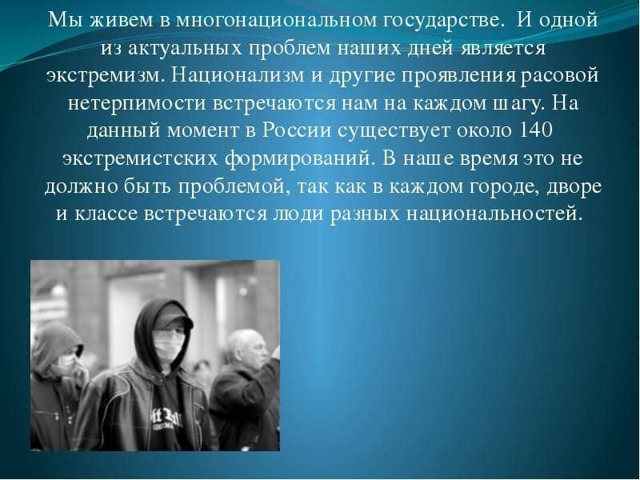 Соответственно, представители «высшей» расы должны занимать главенствующее положение по сравнению с остальными. К расовым видам ксенофобских взглядов относят:антисемизм (неприятие евреев);синофобию (ненависть к китайцам);этнофобию (неприязнь лиц иных национальностей);расизм (притеснение представителей всех прочих рас).Расовая ксенофобия приводит к появлению шовинизма (восторженного, яркого проявления ощущения собственного превосходства над иными народностями). Такие ксенофобские настроения – бурные источники агрессивных радикальных действий. Шовинизм направлен на физическое уничтожение и моральное угнетение представителей иных национальностей.РелигиознаяРелигиозная ксенофобия – это боязнь и фанатичное неприятие лиц, проповедующих и придерживающихся иных религиозных взглядов. У таких людей полностью отсутствует толерантность к представителям иных концессий. В современных реалиях жизни наибольшую враждебность принимают на себя люди исламского мира.Ксенофобы, испытывающие страх и ненависть к некоторым адептам ислама, путают истинную религию от единичных проявлений экстремизма.Далеко не все представители мусульманства являются радикальными исламистами. Но с увеличением терактов, повлекших за собой человеческие жертвы, растет ненависть ко всему миру ислама. Ведь в большинстве случаев ответственность за взрывы в людных местах берут на себя исламские экстремисты.Религиозная ксенофобия приносит страдание и разжигает ненависть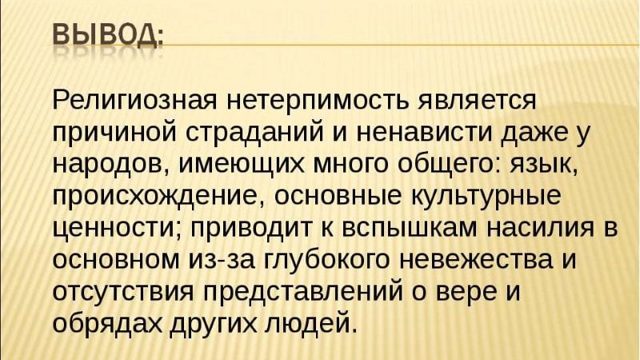 Религиозная ксенофобия является одной из старейших проявлений данного расстройства. Яркие примеры ксенофобии религиозного направления – церковные Крестовые походы, гонения язычников христианами, еврейские погромы, армянская резня.ТерриториальнаяБазируется на базе возникающей ненависти ко всем гражданам, подданным иных государств, которые прибыли в страну, где проживает ксенофоб. Процветает неприязнь к иностранцам в целом (туристы, путешественники). Территориальная ксенофобия приводит к развитию агрессивного, неприкрытого экстремизма.Экстремизм – ксенофобное течение, выступающее крайне негативно против существующих структур (общин, институтов).Экстремисты, действуя силовыми мерами, пытаются любыми путями нарушить их целостность и стабильность, проявляя крайнюю степень пренебрежения к законам и нормам морали и этики. У территориальной ксенофобии есть и более узкое понятие – раздел территории по месту жительства (банды с различных улиц, группировки по районам города).СоциальнаяАгрессия, процветающая внутри общества. Такая ксенофобия основана на ненависти к людям, имеющим разную социальную принадлежность, отличающимся внешним видом, уровнем культуры, финансами. К наиболее распространенным видам социальной ксенофобии можно отнести:гандикапизм (неприятие к инвалидам);гомофобию (агрессию к сексуальным меньшинствам);мигрантофобия (агрессия, направленная на беженцев);сексизм (ненависть к представителям противоположного пола);эйджизм (дискриминация, основанная на непринятии определенной возрастной категории).Национализм, как проявление ксенофобииНационализм часто путают с ксенофобскими настроениями и относят его к проявлению открытой ксенофобии. На самом деле следует отличать истинный национализм от ксенофобского. Истинный национализм заключается в любви к собственной родине, уважении и поддерживании этнических традиций и культуры.Особенности проявления ксенофобии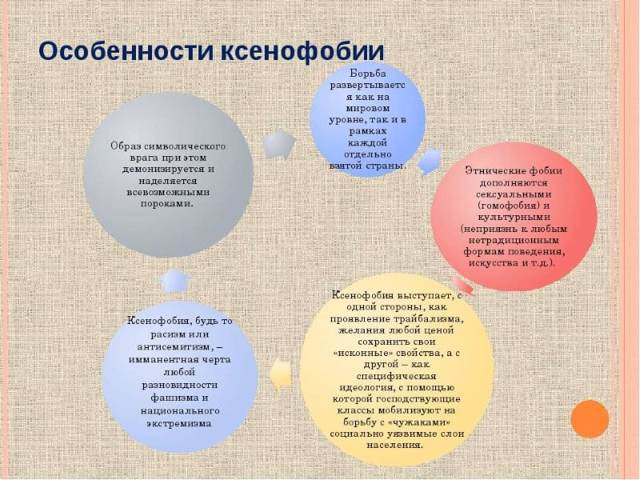 Национализм – проявление искреннего восхищения, гордости за различные достижения соотечественников в различных областях науки, техники. Но понятие ксенофобия может входить и в определение национализма. Это происходит в случае проявления ложного национализма, искаженного и агрессивного.Целью ксенофобного националиста становится демонстрационная, преувеличенная любовь к собственной стране. Международная дружба становится для такой личности лишь еще одним способом доказать собственное превосходство, как представителя определенного государства.Такой ксенофоб выражает открытую неприязнь к успехам «чужака», открыто принижает его явные преимущества и таланты по причине его принадлежности к иному народу. А истинный национализм базируется на миролюбии по отношению к иным народностям и религиям.Причины развития феноменаПроблема развития такого синдрома сложно поддается каким-то ясным научным объяснениям, ведь причины ксенофобии очень сложно выделить (по сравнению с иными проявлениями фобий). Психологи отмечают, что появление ксенофобии не связано с определенными биологическими причинами. Большую роль в процветании ксенофобных взглядов и настроений играют следующие факторы:Социальные, базирующиеся на размытости представлений отдельных личностей о равенстве всех людей на планете.Обособленное положение определенных этнических культур. Нюансы их исторического разделения и формирования в независимые нации.При рассмотрении причин ксенофобии следует учитывать и индивидуальные причины развития этого синдрома. Такая фобия может иметь истоки из психоэмоциональных травм, полученных в детстве, различных обстоятельств, резко изменивших социальное мировоззрение.Причины зарождения ксенофобии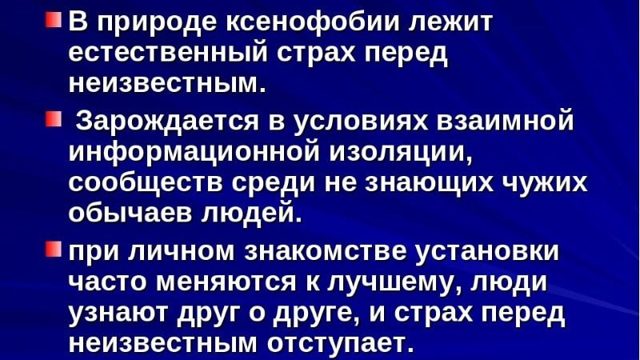 Чаще всего ксенофобия начинается с определенных взглядов родителей и формируется уже на этапе детского возраста. Формированию и перерастанию имеющихся предрассудков в явную фобию способствуют и средства массовой информации.Как распознать расстройствоКто такой ксенофоб на раннем этапе? Выявить такое расстройство можно по следующим отличительным признакам (на начальном этапе):боязнь людей иной внешности (азиатов, арабов, негров);страх улицы (человек боится покинуть пределы дома/квартиры);ярко выраженный максимализм и отсутствие толерантности (терпения);невозможность (некий внутренний барьер) обратиться за помощью к людям, которые незнакомы;появление неприятного дискомфорта в транспорте, учреждениях (боязнь посторонних взглядов);проявление панических атак в людных местах (человек порой приходит в ужас даже от незнакомого звонка на телефон).Личности с уже сформированными ксенофобными взглядами стараются не демонстрировать лишний раз свои убеждения. Современное общество не приветствует агрессивной ксенофобии.Что делать с ксенофобомКсенофобные взгляды личности легко поддаются корректировке (с условием раннего обращения за помощью и грамотно проведенной терапии). Убрать фобию можно, но при выполнении главного условия:Человек должен сам захотеть измениться. Терапия поможет лишь в том случае, когда ксенофоб осознает, что у него есть проблема, которую нужно искоренять.Своевременная борьба и корректировка ксенофобных настроений помогает избежать опасных проявлений такой фобии: экстремизма, криминальных проявлений, расизма. Ксенофобия является одним из видов фобических расстройств. Фобии успешно поддаются терапии при помощи психотерапевтических мероприятий.Воспитание толерантности — один из методов профилактики ксенофобии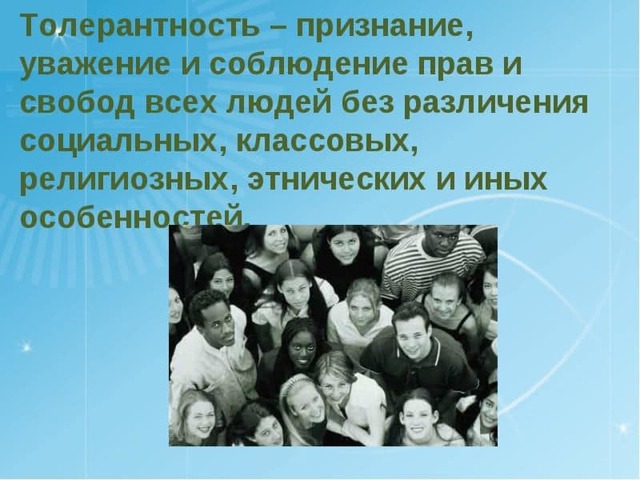 Тренинги, групповые занятия, разъяснительные беседы помогают побороть присущие страхи и предрассудки. В случаях тяжелого расстройства используются методы гипнозотерапии. При необходимости психокоррекция сопровождается медикаментозным лечением.Предупреждение ксенофобииДля распространения опасной фобии очень важным шагом становится проведение профилактических мероприятий. Особенно важна грамотная профилактика в подростковой и молодежной среде. Профилактика для предупреждения ксенофобии должна охватывать следующие сферы:Социальную. Проведение мер, направленных на улучшение психологического микроклимата в отдельных областях и регионах. Оказание поддержки малозащищенных слоев населения, мелких этносов и отдельных национальных групп.Экономическую. Повышение уровня жизни, решение проблемы безработицы и трудоустройства граждан.Меры, направленные на профилактику и борьбу с ксенофобией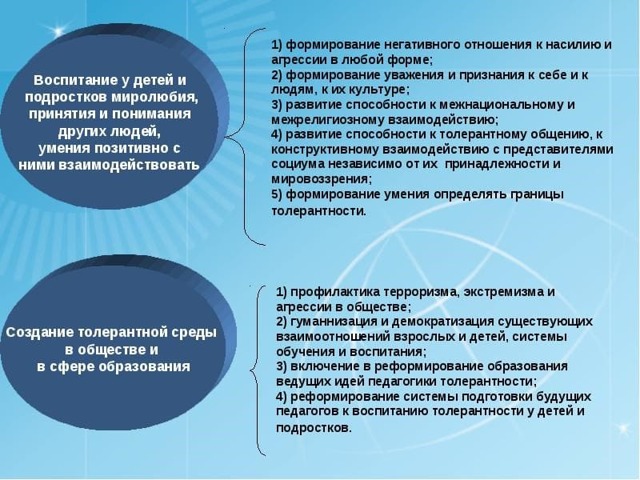 Политическую. Организация массовых мероприятий, направленных на ознакомление культурных традиций соседних народов. Такие работы проводят после тщательного мониторинга имеющейся социально-экономической обстановки в отдельном регионе (учитываются уже имеющиеся межнациональные настроения).Образовательную. Осуществляется при помощи проведения программ, направленных на формирование у населения уважительного отношения к представителям других рас, национальностей и религиозных конфессий.Информационную. С применением активной пропагандической деятельности, направленной на пробуждение толерантности и гуманизма. Одновременно проводится борьба с распространением информации экстремистской направленности.Культурную. Проведение массовых мероприятий, базирующихся на традициях разных национальностей (национальные праздники, ознакомление с культурно-этническими традициями).Чем больше областей охватит профилактика ксенофобии, тем результативнее будет итог профилактических мер. При помощи региональных властей и влияния старшего поколения, такое явление, как ксенофобия, можно свести к абсолютному минимуму в современном обществе, сделав жизнь людей безопасной и многогранной.Источник: http://ktovdepressii.ru/psihicheskie-rasstrojstva/fobii/ksenofobiya-chto-eto-takoe.htmlКсенофобия – это боязнь/нетерпимость к незнакомому/странномуКсенофобия: что означает это понятие и почему ксенофобию считают одной из наиболее опасных проблем современного человечества? Почему ксенофобы так ненавистны к другим?Ксенофобия – это навязчивый страх перед незнакомыми лицами; ненависть, нетерпимость к кому-либо или чему-либо чужому, незнакомому, непривычному.Ксенофобией называют также любую неприязнь по отношению к инородному объекту, будь-то историческое наследие другого этноса или традиции неродной культурной группы.Ксенофобия: что означает это понятие и почему это явление считают одной из наиболее опасных проблем современного человечества? Чтобы ответить на этот вопрос, необходимо разобраться в самой природе данного феномена.Ксенофобия – это боязнь/нетерпимость к незнакомому/странному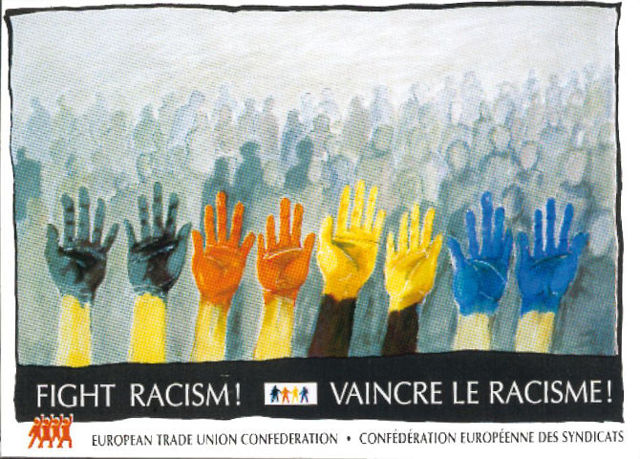 Ненависть — это гнев людей слабых.Альфонс ДодеИЗ СТАТЬИ ВЫ УЗНАЕТЕ:  [скрыть] ДОПОЛНИТЕЛЬНО↑К сожалению, ненависть друг к другу всегда имеет место в жизни общества. Поводами к этому может стать то, что все люди разные, индивидуальные и, соответственно, поступки и взгляды на вещи отличаются. Зачастую несходство мнений и приводит к ссорам. Такому феномену, как ненависть к человеку, отличающемуся чем-то от всех людей, даже дали название – ксенофобия.Многие люди привыкли следовать стереотипам, мыслить примитивно и плыть по течению жизни. А вот в те моменты, когда в такой коллектив приходит человек со своими свежими мыслями и пытается их реализовать, тогда у всех остальных участников коллектива первым делом начинает проявляться яркая неприязнь к новичку. Не исключено, что такая активность сотрудника рано или поздно вызовет ненависть со стороны его коллег. Ведь он ведет себя не так, как им хочется. Тут проявляется еще одна человеческая черта – эгоизм. И от этого никуда не деться, ведь по сути все люди рождаются эгоистами. Отсюда и вытекает запрограммированность людей завидовать и ненавидеть тех, у кого дела идут лучше, чем у них самих.Читайте также:  Как ввести человека в транс↑Вряд ли такое качество хоть раз помогло в жизни кому-либо. Ненависть даже может испортить человека внешне, ведь постоянное отсутствие настроения и искренней улыбки никак не приносит пользу коже и нервной системе. Можно ли что-нибудь сделать во избежание такого отрицательного чувства, как ненависть?Чтобы победить ненависть, нужно начать любить. Ведь как можно успеть радоваться жизни, если все время тратить на бессмысленную злобу и ненависть к другим. Нужно понимать, что, отпустив негативное отношение к другим людям, можно наладить с ними хорошие отношения и сразу исчезнет масса проблем в жизни. Ходить на работу в дружный коллектив будет намного приятнее. Если вдруг появляется такое чувство к человеку, который ничего не сделал плохого, нужно сначала понять, почему к нему появилась ненависть, что ее спровоцировало? Возможно, такие раздумья помогут контролировать эмоции и не выведут на конфликт.Конечно, бывает и обоснованная ненависть, когда человек действительно сделал нечто ужасное другому. Тут уже о простом самообладании речи быть не может. Человек должен сам решить, как поступить с обидчиком: наказать его, или же дать жизни самой это сделать. Ведь все поступки в жизни каждого рано или поздно возвращаются бумерангом.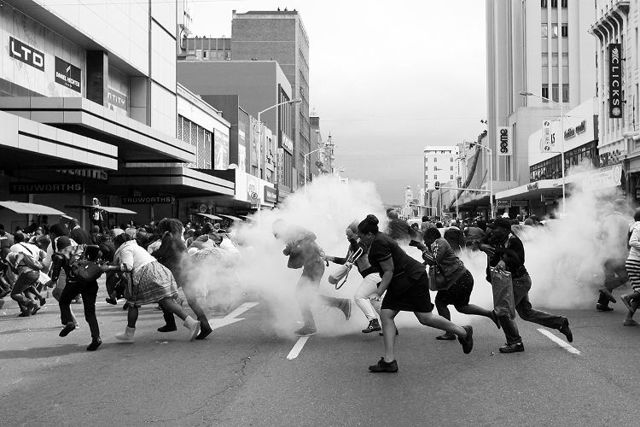 ↑Ксенофобия – это СТРАХ. Именно такой, с большой буквы – иррациональный, необъяснимый и слабоконтролируемый. Это паническое отторжение, неприятие, неприязнь, ненависть, весь спектр негативных эмоций по отношению ко всему, что попадает под категорию «чужого».Жертвой определения может оказаться и представитель национальных меньшинств, и заезжий иностранец-турист, и просто незнакомый человек на улице – реакция ксенофоба будет непредсказуемой, от попытки избежать контакта и угрюмой замкнутости до открытых проявлений агрессии в адрес чужака.Ксенофоб — это человек, который боится, и поэтому не приемлет, всех и всё чуждое ему.Ксенофобия у человека зарождается на уровне личности и при взаимодействии с другими людьми в малых группах, но результаты и последствия распространения могут дорого обойтись целому государству. В отличие от других распространенных фобий, таких как, например, боязнь пауков или замкнутого пространства, ксенофобия – это боязнь, приносящая дискомфорт не столько субъекту, сколько внешнему объекту, на который направлена.Понятие «ксенофобия» следует разделить на медицинский и социальный аспекты. В первом случае она может быть проявлена в виде ступора, тревоги или панической атаки, возникающей у ксенофоба при необходимости взаимодействия с чужаками. Таким людям бывает некомфортно в толпе, в чужой компании, в новом городе или месте, даже в случае критической ситуации ксенофоб, скорее всего, не сможет обратиться за помощью к незнакомцу.Второй случай – при взаимодействии исключительно с социальными слоями и группами, ксенофобия выражается в от настороженности и недоверия до экстремистской агрессии по отношению к представителям другой расы, этноса, субкультуры, и т. д. Показать / Скрыть текстЗнаете ли вы, что:Если углубиться в значение древнегреческих терминов, лежащих в основе слова «ксенофобия», то можно обнаружить, что люди-ксенофобы, дословно, — это «опасающиеся незнакомцев». Слово «ксенофобия», элегантное обозначение неприятия незнакомых лиц, происходит от двух греческих терминов: Xenos, что можно перевести либо как «чужой», либо как «гость», и Phobos, что означает либо «страх», либо «полет».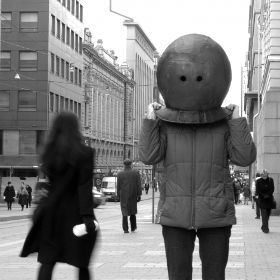 Слово «Phobos» является основным корнем для всех английских терминов -phobia, но многие из определений фобий были на самом деле придуманы на английском или «ново-латинском» (New Latin) языке, используя сочетание нового слова с приставкой -phobia. Сам термин «ксенофобия» появился на ново-латынском языке и впервые появился в печати на английском языке в 1903 году.↑Наличие склонности к этому явлению необязательно и далеко не в каждом случае ярко выражено. Агрессивная правовая ксенофобия – это пропаганда дискриминации, экстремизма и силовых методов борьбы.Однако гораздо чаще встречается ее скрытая форма, выраженная в неприятии на основании стойких предрассудков по отношению к тем или иным объектам.В зависимости от направленности выделяют такие виды ксенофобии как:Расовая/этническая.Сюда можно отнести расизм, этнофобию, антисемитизм, синофобию и др.Религиозная.Ярким примером могут служить как средневековые Крестовые походы, так и современные конфликты между представителями христианских, иудейских и исламских религиозных течений.Территориальная.Здесь может иметь место как неприязнь к иностранцам в целом, так и местное деление, например, вражда подростков с соседних улиц или группировок из разных районов города.Социальная.Подразумевается деление общества по любому признаку: от финансового положения до культурных предпочтений и внешнего вида, самыми распространенными можно назвать сексизм и гомофобию.↑Универститет Bielefeld (г. Билефельд, Германия) провел исследование среди 650 респондентов страны в период с 2015 по 2016 г.г. на предмет уровня доброжелательности, или, наоборот, неприязни к постоянно прибывающим в страну иммигрантам.Портал PsyMod.ru перевёл и адаптировал интересные и, в то же время, шокирующие данные о ксенофобии, которые вы можете увидеть на нижепредставленной инфографике.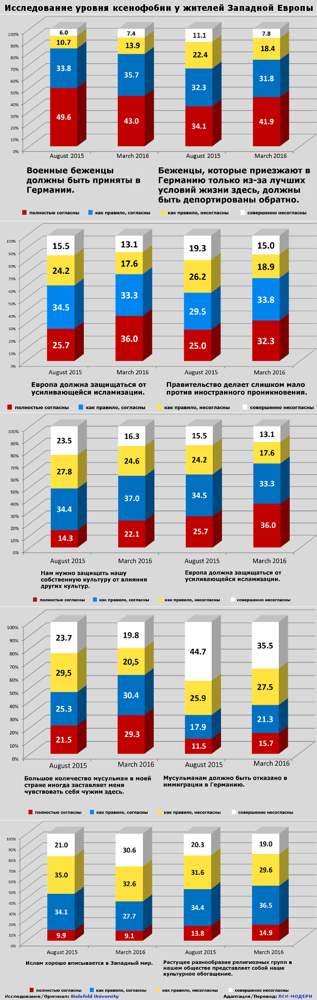 ↑По сути, каждый человек является ксенофобом. Это заложено в нас природой: считается, что первичная социализация вызывает потребность сплотиться на основе общего признака, провести границу «Мы» – «Они». Ксенофобия в современном мире не менее живуча, чем сотни и тысячи лет назад.Массовые тенденции к поликультурности и многонациональности нынешних государств приводят к проявлению естественных инстинктов защиты, групповой самоидентификации, боязни раствориться в наплывающем этническом и культурном многообразии.Угроза социальной идентичности – важная, но не единственная причина проявления ксенофобии среди населения.Ее порождают:модная и распространяемая в определенных кругах идеология; воспитание;необразованность, приводящая к боязни неизвестного;а также личный опыт, основанный на негативных переживаниях и ассоциациях.↑↑Если рассматривать ситуацию как клиническую фобию, то лечение ее напрямую зависит от степени вовлеченности и добровольного согласия пациента. Если человек осознает необходимость преодоления, истоки возникновения и готов к переменам, то ряд сеансов с психологом или психиатром (в зависимости от сложности случая) вполне способен решить проблему.Иногда в ходе терапии применяют медикаментозное лечение, позволяющее пациенту снизить уровень тревожности и избавиться от панических атак в присутствии незнакомцев. Более редким, но не менее эффективным является применение гипнотического внушения.↑В современном обществе понятия «молодежь» и «ксенофобия» часто связывают посредством различных экстремистских течений, таких как неофашизм, неонацизм, скинхеды и пр. Этот вид ксенофобии является, в первую очередь, результатом идеологии и воспитания, поэтому нуждается в массовой профилактике на государственном уровне.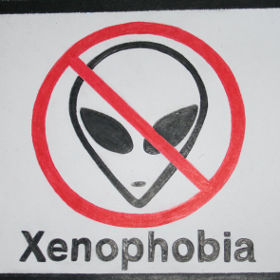 Для предотвращения появления ксенофобских идей у юного поколения необходимы такие средства как:Осуждение ксенофобии как идеологии.Пропаганда принципов толерантности и терпимости.Замена страха любопытством через изучение неизвестного, приобщение к чужим культурам, религиям, национальностям на основе массовых мероприятий.Своевременное выявление экстремистских тенденций и нейтрализация групп, поддерживающих социально-опасные движения.Воспитание идей равенства и уважения на уровне семьи, масс-медиа, воспитательных и учебных заведений.Источник: https://PsyMod.ru/fobii/2044-xenofobia-chto-eto-takoe.htmlКсенофобия: что необходимо о ней знать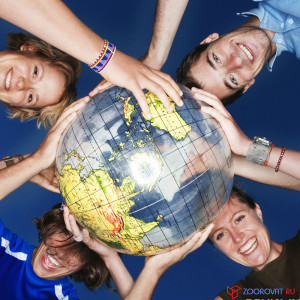 Что такое ксенофобияНа вопрос что такое ксенофобия  ответить непросто, так как это явление имеет множество аспектов и разветвлений. Но, говоря проще, это страх перед незнакомыми людьми или иностранцами (представителями чуждых или незнакомых этносов), выражающийся как в нежелании общаться с ними, так и в самой непримиримой агрессии.Согласно наблюдениям психологов, в современном сознании человека ксенофобия может проявляться по разным, зачастую определенным его социальным положением или интеллектуальным развитием, причинам. Обычно первая ассоциация с этим словом – расизм. И не зря, ведь расизм и ксенофобия стоят на одной ступеньке.Но понятие ксенофобии гораздо шире, она делится на разные виды, тогда как значение слова расизм более узко.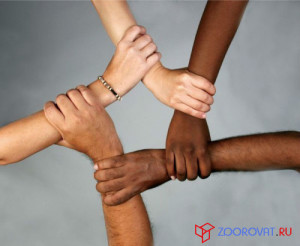 Виды ксенофобииСоциальная ксенофобия – проявляется в ненависти к чужакам, которые или способны занять рабочие места коренных жителей региона, или выполняют низкооплачиваемую не престижную работу, делающую их тем самым хуже коренных жителей, или живущих лучше – богаче – аборигенов.Расовая ксенофобия (а по другому ее можно назвать расизм) – ненависть не по территориальному или национальному признаку, а по расовому, когда представители одной расы считают себя лучше других.Фашизм во всех его проявлениях – лучший пример подобной фобии, возведенной в ранг групповой или национальной идеи. Это, конечно, чистой воды расизм. Среди молодежного сознания такой вид ксенофобии сейчас преобладает, особенно  в России.Ненависть к чужакам порой доходит до своего апогея, экстремизма. Избиения, убийства – всем этим пестрят сводки новостей современного мира.Религиозная ксенофобия – все чаше наблюдается в современном мире в России, когда сторонники той же официальной РП церкви пытаются сплотиться вокруг идеи враждебности иных религий – мусульманства, кришнаитства, т.п.Особенно большое значение сейчас приобретает ксенофобия по отношению к мусульманам, которые ассоциируются с боевиками, терактами, взрывами и другими аспектами экстремизма.Такое определение нельзя считать правдивым, ведь у терроризма нет религии.Территориальная ксенофобия – самым примитивным примером, иллюстрирующим подобную ксенофобию, является разделение подростковых банд по территориальному «районному» принципу. Также может принимать форму разделение на: «окраины – центр города», «город – пригород», «город – деревня», «столица – провинция». Именно благодаря такой ксенофобии неуклонно растет уровень молодежного экстремизма.Вне зависимости от причин возникновения, склонность к ксенофобии в современном мире, особенно в России, закладывается с детства. Причем следует отметить, что чаще она проявляется не у людей, которым в детстве внушали «иностранцы или иноверцы плохие», а которым говорили «они – иностранцы, а потому мы гораздо лучше их».Именно подобные утверждения заставляют человека, поверить в некие общие для всех иностранцев изъяны, которые делают их не только хуже тебя, но и могут сделать тебя хуже, если по каким-либо причинам ты будет общаться с ними или принимать их как равных. Такое определение чужой нации, конечно, не соответствует истине.В современном мире, не смотря на пропагандируемые на государственном уровне ценности общечеловеческого равенства и громкие слова о единстве, именно ксенофобия является идеальным и всегда действенным инструментом, позволяющим управлять гражданами той или иной страны.Так, направляя внимание граждан на ненависть к иностранцам (мигрантам, гастарбайтерам, беженцам, т.д.), навязывая страх экстремизма правительство легко уводит внимание подданных от социальных и экономических проблем, заставляя их тратить время и силы на ненависть к чужакам. Но подобное невозможно без участия в конфликте обеих сторон.Потому и считается, что во многих странах, где мы сегодня наблюдаем вспышки такого явление как расизм —  межрасовые или межсоциальные конфликты – Франция, США, Германия, Англия, Монголия и страны Азии, Россия – обработке со стороны государственных спецслужб, направленной на разжигание ксенофобии, подвергаются обе стороны – и граждане страны и прибывшие в нее мигранты.Ксенофобия в России не дремлет, к ней относится, к примеру, боязнь экстремизма.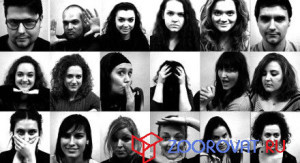 Еще один вид ксенофобии – боязнь чужаков как таковых. В этом случае мы видим страх на уровне панических актах, гипертонических приступов и тахикардии, перед всеми, кто не входит в круг близких знакомых ксенофоба.Читайте также:  Невроз и гипертония: психотерапия, скачки артериального давления, симптомыПричиной ее может служить психологическая травма, полученная ксенофобом в девстве, или чрезмерные попытки родителей запугивать ребенка страхом перед «чужими дядями», и такие вот слова ни к чему хорошему не приводят. Однако подобный страх перед незнакомыми людьми может развиться и в сознательном возрасте.К примеру, когда будущий ксенофоб был атакован незнакомцем, или унижен или оскорблен им. Такое не забывается.В особо острой форме подобный страх перед незнакомцами больные ксенофобией могут начать избегать не только общения с тем, кого они видят впервые, но отказываться от таких контактов вообще, перестав разговаривать с продавцами, водителями такси, прохожими, врачами.Они могут селиться в безлюдных местах, вести маргинальный образ жизни, запираться в квартирах, отрезая все возможные контакты с внешним миром, выходить на улицу только ночью, притворятся глухонемыми. В этом случае ксенофобу всегда необходимо профессиональное лечение, без которого его болезненное состояние будет всегда гарантировано ухудшаться.И в современном мире и в России особенно таких людей предостаточно, но не всегда они обращаются за помощью.Как определить, что у вас ксенофобияНачальную форму развивающейся у вас ксенофобии, которая выражается в страхе перед другими людьми, диагностировать у себя довольно просто. Так о ее наличии говорят следующие признаки:вы испытываете волнение и страх перед выходом на улицу, боитесь экстремизма;вы ощущаете неловкость, когда на вас смотрят незнакомые люди (попутчики в метро, прохожие), и избегаете смотреть на них;вы не способны обратиться к незнакомому человеку, даже если попали в затруднительное положение или беду;возвращаясь домой, вы испытываете ярко выраженное облегчения от мысли, что чуждый и враждебные мир оказался за дверью;когда вам звонят незнакомцы, или какой-нибудь незнакомец отправляет вам сообщение через социальную сеть, вы испытываете едва ощутимый, но довольно явный для того, чтобы заметить его, кратковременный приступ паники. Вам трудно подобрать слова.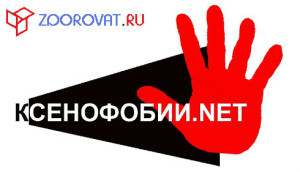 Лечение ксенофобииВ подавляющем большинстве случаев ксенофобия на разных ее стадиях прекрасно поддается лечению. Правда лечение данных страхов возможно лишь в том случае, если ксенофоб сам хочет избавиться от своей проблемы, понимая, насколько она мешает его нормальному существованию и общению с другими людьми. Он должен научиться жить в мире с другими и с самим собой, находить слова для своего успокоения.Так весьма эффективным могут оказаться регулярные визиты к психологу или психиатру, сопровождающиеся приемом различных медикаментозных средств, позволяющих больному не только облегчить свое состояние (максимально понизить уровень страха), но и получить возможность перестроить свое сознание, превратив деструктивный ужас перед незнакомцами в элементарную осмотрительность и осторожность.Источник: http://zdorovat.ru/straxi-i-fobii/ksenofobiyaЧто такое ксенофобия, и как от нее избавиться?Значение слова ксенофобия дословно в переводе с греческого означает «страх чужака» (ксенос — «чужак, инородец», фобос — «страх, боязнь»). Страдающие от этого, верят, что незнакомые люди других национальностей могут каким-то образом причинить им вред.Это может спровоцировать насильственную реакцию на незнакомца, что приведет к физической или словесной атаке. Иногда ксенофобный человек предпочитает уходить от прямых столкновений и острых ситуаций в безопасное для себя место.Что такое ксенофобия, почему возникает, как избежать и ее место в современном мире.Что такое ксенофобия: краткое описаниеКсенофобия — это чувство крайнего страха и опасения, возникающее при встрече с незнакомцем или иностранцем. Характеризуется болезненным страхом, сильной неприязнью или ненавистью к незнакомцу, иностранцу или любому субъекту, воспринимаемому как чужой.Это вызвано интенсивным, но отрицательным прошлым опытом, например, следствием посттравматического стрессового расстройства, сформировавшимся после пережитого террористического нападения или геноцида расы.Однако, иногда невозможно точно установить очевидную причину, которая может быть определена для возникновения этого страха.Симптомы ксенофобииЧеловек, страдающий ксенофобией, воспринимает неизвестный или незнакомый ему внешний элемент как личную потенциальную угрозу себе или своим близким. Ксенофобия это зачастую чувство импульсивное, преувеличенное и необоснованное. Симптомы, возникающие при встрече с иностранцем или незнакомцем у страдающего этой болезнью человека:тревожность;сбивчивое дыхание;панические атаки;дрожь;обильное потоотделение;тошнота;ускоренный пульс.Симптомы ксенофобии наблюдаются, когда человек идет на крайние меры, чтобы избежать взаимодействия с незнакомцем.Место ксенофобии в современном миреКсенофобия в современном мире является как социальной, так и политической проблемой. Это часто обусловлено в большей мере расизмом и национализмом, чем просто боязнью незнакомцев. Сам факт проживания иностранцев в любом государстве часто создает возникновение проблем при их взаимодействии с местным этносом.И как только ухудшается социально-экономическая ситуация, взаимоотношения с «чужими» приобретают черты культурной, этнической, языковой, религиозной или иной формы неприятия.В современном мире, кроме явных проявлений ненависти, это явление носит скрытый характер, и выражается в виде устойчивых предрассудков и упорном непризнании «чужаков».Ксенофобия — что это такое простыми словами: неуважение, неприязнь вплоть до фанатичной ненависти к людям с чуждыми взглядами.Это особенно актуально в наше время, когда широко пропагандируются однополые браки, трансексуализм, феминизм, иные религиозные взгляды и прочее.Сегодня ксенофобы часто собираются в группировки, и их встреча с такими личностями заканчивается непредсказуемо, вплоть до массовых драк и убийств. Лидеры таких группировок умело управляют страхами своих людей для достижения личных или политических целей.Психологи призывают с этим бороться, поскольку выдвигают толерантность на первое место, ведь это залог мира среди людей разных наций.Яркие примеры ксенофобии в историиКсенофобия: что означает это в масштабных целях — в первую очередь манипуляция массами. Ярким примером достижения политических целей с помощью такого инструмента является Холодная война, которая длилась с 1946 года по 1989 год между СССР и США.Лидеры народов на боязни людей ядерной атаки противника ущемляли их права, получали огромную власть над ними, а также деньги, которые шли на разработку военных программ.И как только Холодная война была закончена, власти США перестали внушать людям страх перед ядерной атакой, и им сразу стало все равно, чем занят противник. Однако в постсоветском пространстве этот способ манипуляции применяется до сих пор.Впрочем, история показывает, что лидеры многих стран не брезговали подобными методами достижения своих целей: ку-клус-клан убивал чернокожих, кастовая система Индии делила людей на высших и низших, во многих странах процветала дискриминация женщин и таких примеров еще много.Виды и формы ксенофобииВыделяют две формы проявления этой болезни:скрытая — это когда неприязнь формируется на предрассудках и направлена на не вписывающиеся в привычный уклад жизни объекты;открытая — формируется на базе идеологических взглядов и отличается явной агрессивностью, направленной на чужаков, проявляющейся дискриминацией, насилием и экстремизмом.Также выделяют четыре вида проявления заболевания:религиозная — это устойчивое, фанатичное неприятие другой религии и лиц, ее исповедующих. Особой нетерпимостью в современном мире пользуется ислам. Объясняется боязнью перед террористическими актами, взрывами в общественных местах, ответственность за которые берут на себя исламские экстремисты. Выливается в ненависть ко всем мусульманам и исламу в целом;расовая ксенофобия, ее еще называют этнической — проявляется устойчивой враждебностью и ненавистью к представителям другой расы (этноса). Формируется на глубоком убеждении неравенства рас, пропагандирует превосходство одной расы над другой. В свою очередь, делится на несколько подвидов, таких как: антисемитизм (ненависть к евреям), синофобию (ненависть к китайцам), этнофобию (ненависть к людям другой национальности), расизм (ненависть к людям другой расы);социальная — проявляется агрессией, направленной на конкретные слои общества. Это неприятие таких людей как: геев или лесбиянок (гомофобия), инвалидов (гандикапизм), беженцев (мигрантофобия). Даже финансовое положение, внешний вид, акцент, уровень культуры — это причины для проявления социальной ксенофобии;территориальная — характеризуется ненавистью абсолютно ко всем иностранцам, вторгшимся на территорию, которую ксенофоб считает собственной. Что значит ксенофобия по территориальному признаку в широком смысле? Часто этот вид ксенофобии проявляется экстремизмом, то есть ксенофобы силовыми, агрессивными методами препятствуют нарушителям оставаться на их территории. В более узком смысле проявление этого вида ксенофобии — это раздел по местному признаку: война банд районных группировок или подростков с разных улиц.Чем опасна ксенофобияКсенофобия — что это такое по отношению к обществу в целом? Психологи считают, что ксенофобия заразна, а это несет определенную опасность, особенно если ею страдает человек, занимающий лидирующие позиции.Это усугубляется еще и наличием у лидера харизмы, которая заставляет массы идти у него, так сказать, «на поводу» и действовать под влиянием чужих фобий.Особо опасными проявлениями ксенофобии в различных ее видах является терроризм, гонения целых наций и народов, доходящих до полного их истребления.К чему приводит ксенофобияПодверженность ксенофобии в разы увеличивает возможность возникновения острых социальных конфликтов, ведущих к многочисленным жертвам.В частных случаях эта опасность проявляется отвержением всех нравственных норм и запретов, что приводит к импульсивным и необдуманным поступкам.Ведь больной человек свято верит что «чужак» способен проявить жестокость и садизм по отношению к нему или его близким, а потому атакует первым. Отсюда вытекают членовредительства и убийства, что ведет к лавке подсудимых.Лечение патологииЕсли вовремя осознать проблему и обратиться к хорошему специалисту, он успешно вылечит пациента от этого заболевания. Ксенофобия не относится к трудно поддающимся лечению заболеваниям. Основным и решающим фактором для успешного лечения является понимание пациентом проблемы и его искреннее желание лечиться.Своевременное обращение к специалисту поможет избежать конфликтных, острых ситуаций с коллегами, друзьями и родственниками.Поскольку ксенофобия — это боязнь чего-либо, ее лечит психолог или психотерапевт. Он поможет выяснить корни этих страхов, а также избавится от ненужных убеждений и заставит взглянуть на существующее положение вещей под другим углом.Для достижения этих целей специалист использует всевозможные психологические тренинги и беседы.В некоторых случаях избавиться от недуга помогает гипноз, однако, в крайней необходимости, если психика пациента сильно пострадала, применяется медикаментозное лечение.Записаться на гипноз можно к психологу-гипнологу Батурину Никите Валерьевичу.Он также создал уникальный аудиотранс» От панических атак и страхов», который позволит вам убрать симптоматику ксенофобии.Профилактика ксенофобииЧто означает ксенофобия и кто такой ксенофоб знает каждый, но далеко не все знают, как не стать им. Статистика показывает, что молодые люди более подвержены этому расстройству, поскольку более ведомы и внушаемы.Потому методы профилактики должны быть ориентированы именно на подрастающее поколение. И чем больше сфер жизни молодежи они будут охватывать, чем действеннее результат.Таким образом, профилактические меры должны охватывать следующие сферы деятельности:социальная сфера. Необходимо применять меры, направленные на защищенность всех слоев населения. Это особенно актуально для малозащищенных слоев, таких как нищие, переселенцы, беженцы. Это поможет не накалять психологический микроклимат района;экономическая сфера. Применять меры, направленные на улучшение и нормализацию уровня жизни населения;политическая сфера. Меры должны быть направлены на урегулирование спорных вопросов в многонациональных регионах;образовательная и информационная сферы. Внедрение мер ведущих к принятию «других» людей, пониманию их культуры и быта;развлекательная сфера. Проводить регулярные культурно-развлекательные мероприятия в регионах с многонациональным населением для понимания культуры друг друга.Читайте также:  Психолог гипнолог: врач, кто такойРаспространение ксенофобии в последнее время пугает своими масштабами. Поэтому желательно предпринимать меры профилактики на государственном уровне:Дать подросткам информацию. Страх и ненависть перед неизвестным нужно поменять на ознакомление с национальными традициями и культурой других народов.Правильное воспитание. Необходимо прививать подрастающему поколению идеи равенства, терпимости и уважения к другим национальностям и расам.Вести с подростками разъяснительные беседы о вреде ксенофобии, как идеологического оружия.Стремиться на ранней стадии выявить и нейтрализовать потенциально опасные молодежные группировки с экстремистским уклоном.Источник: https://ProPanika.ru/strahi/chto-takoe-ksenofobiya-i-kak-ot-nee-izbavitsya/КсенофобияКсенофобия – это ненависть или навязчивая боязнь кого-либо или чего-либо незнакомого, непривычного, понимание всего чужого в качестве непостижимого, враждебного и небезопасного (например, расовая ксенофобия). Идея, вознесенная до ранга мировоззрения, может привести к враждебности, деля людей по национальности, религии или социальному статусу.Термин ксенофобия является антонимом по отношению к слову толерантность. В биологии понятие «ксенофобия» – это один из важнейших механизмов выживания, направленный на сохранение себя в частности и своего вида в целом. Люди по своей природе изначально рождаются ксенофобами. Ведь младенец после рождения не приемлет никого, кроме матери.Ксенофобия причиныРяд ученых указывают на биологическую детерминанту ксенофобии личности. Это связано с тем, что у некоторых животных можно наблюдать феномен этологической изоляции – агрессивность и неприязнь, которые проявляются в отношении подвидов и близких видов. Биологически это проявляется в запрете на образование смешанных пар.Различия во внешности и характере представителей разных рас и субкультур более заметны, чем различия между разными представителями животного мира. Хотя все человечество на земле относится к одному виду – человек разумный или Homo sapiens.Ксенофобия считается заразной. Ведь люди, часто страдающие от ксенофобии, также могут испытывать данный вид фобии по отношению к представителям другой расы, нации и последователям других религиозных воззрений.Однако не стоит путать проявления ксенофобии с ценностным выбором.Если воспитанный человек испытывает неприязнь к хамоватым людям и сводят свое общение с ними к минимуму, только по необходимости, это называется нормальным здоровым предпочтением личности.Итак, главными объектами ксенофобии всегда считались чужестранцы или незнакомые личности, т.е. посторонние. Причина этого достаточно легко объяснима. Так сложилось исторически, что появление чужаков не приводило ни к чему хорошему.В более плохом случае они выдвигали притязания на пастбища, хозяйство, поля, женщин, а в лучшем – внедрялись в социум, неся за собой перемены.Неважно, были эти перемены хорошими или плохими, но чужаки угрожали определенному и слаженному строю жизни.Сегодня проявления ксенофобии распространяются на довольно широкую сферу объектов.В зависимости от объекта воздействия ксенофобии, выделяют: этнофобии, которые обуславливают дискриминацию и предубежденность в отношении представителей другой расы или этноса; религиозная ксенофобия, обуславливающая предубежденность и страх в отношении последователей различных религий и верований; фобии в отношении коллективов людей, которые отличаются своими социальными, культурными, материальными и физическими признаками. В эту группу входит большое количество социальных фобий, из которых многие уже давно изучаются учеными и получили определенные, узнаваемые названия. Например, мигрантофобия – страх перед беженцами, предубежденность и дискриминация лиц, которые вынуждены были мигрировать со своей родины и искать убежище за рубежом. Гандикапизм – предубежденность против людей, имеющих физические недостатки и ограничения, эйджизм – предубежденность и страх, вызываемый возрастом человека, сексизм – дискриминация и предубеждение, основываемое на половой принадлежности и др. Число таких дискриминаций и предубеждений может резко вырасти в кризисных и экстремальных ситуациях. В этом случае ксенофобия приобретает массовый характер.Человеческая устремленность к разделению мира на «чужих» и «своих» неистребима. Данная людская особенность опасна тем, что может быть употреблена в разных целях.Ксенофобия и расизмРасизм или расовая ксенофобия – это объединение воззрений, которые базируются на идеях об умственном и физическом неравенстве человеческих рас и на решающем воздействии расовых различий на историческое и культурное развитие.Существует множество различных определений расизма.В одном источнике, утверждают, что расовые признаки определяют интеллект, способности, нравственные воззрения, поведенческие особенности и свойства характера отдельного индивида, а не социума в целом или конкретной социальной группы.Понятие расизм содержит в себе обязательное изначальное разделение людей на более низшие и высшие расы, из которых высшие являются творцами цивилизации и призваны управлять и доминировать над вторыми.Ксенофобия имеет много обликов и проявлений. Расизм – это одно из проявлений фобии, приводящий к тяжелым необратимым последствиям в обществе и политическом устройстве государств.  Расизм может не иметь ярко выраженного проявления.Так, например, существуют внешне вроде бы толерантные люди, но своего ребенка замуж за «не нашего» не захотят отдавать. Также существуют люди, которые ненавидят всех чужих, но только по-тихому, никак не проявляя свою неприязнь.Существует и другой тип людей, которые будут открыто проявлять свою неприязнь и ненависть.Для всех перечисленных типов людей существует объединяющая их характеристика или отличительная особенность – они допускают для себя деление людей на «правильных» и «неправильных» (уродов), наряду с этим обязательно причисляя себя к первой категории. Данный параноидальный тип мышления, заключается в неприятии ничего плохого в собственной личности и стопроцентный перенос данного «плохого» на других, или на всех подряд, или на определенные социальные группы.В связи с нынешней ситуацией, обусловленной интенсивным протеканием процессов глобализации, стиранием государственных границ, этнокультурных и лингвистических рамок, наиболее остро встают проблемные вопросы, связанные с расизмом, национальной дискриминацией и другими видами ксенофобии.Такие проблемы встают из-за различий в физиологических характеристиках людей, принадлежности тому или иному государству, языку общения.Эти проблемы еще больше обостряются, вследствие активного противостояния двух больших коллективов людей: тех, кто борется с любыми проявлениями ксенофобии, и тех, кто подвергается дискриминации.Ксенофобия и экстремизмКсенофобия проявляется в страхе перед иностранцами, а также ненависти, неприязни ко всему чужому, незнакомому, непривычному, непостижимому, воспринимаемого в качестве опасности и поэтому считаемого враждебным.В тех случаях, когда ксенофобия возведена в ранг мировоззрения, тогда она будет выступать причиной национальной вражды, которая может делить людей по социальному (этнофобия) или религиозному признаку (религиозная ксенофобия).Обычно, ксенофобы, стараются найти тысячу оправданий своему такому поведению, тем самым доказывая, что они страдают данной фобией. Люди, страдающие неприязнью и испытывающие ненависть к иностранцам, другим национальностям, основываются на подсознательном страхе, который может приводить к экстремистским проявлениям.Ксенофобы характеризуются отсутствием толерантности к чужестранцам, людям, разговаривающим на иностранном языке. Ксенофобия зачастую не всегда бывает четко акцентирована, однако она однозначно не приветствуется властью в любом ее проявлении и окружающие, обычно, относятся негативно к любым формам ксенофобии.Ксенофобия проявляется непринятием новых людей, отношением к новым событиям с опаской или враждебностью. Довольно часто, такое отношение не имеет под собой никаких оснований – это всего лишь субъективное мнение каждого и персональное мировоззрение.Опасностью ксенофобии является ее перерождение в экстремизм. Влиянию экстремистского движения более подвержены неокрепшие умы подростков, а также обиженные «жизнью» люди, страдающие отклонениями в психике.Ксенофобия наблюдается во всех странах мира и проявляется как на мировом уровне в целом, так и в отдельно взятых странах.Она, с одной стороны, выступает как выражение трайбализма, желанием в любом случае сохранить свои изначальные качества, а с другой — как своеобразная идеология, при помощи которой господствующие классы привлекают на борьбу социально уязвимые  ряды населения с так называемыми «чужаками». При этом образ мифического врага демонстрируется в качестве основного держателя всевозможных пороков, наделяется всеми возможными негативными качествами.Ксенофобия в любом ее проявлении, будь то расизм или антисемитизм – неотъемлемая часть любой разновидности экстремизма или фашизма. Для вызывания расового экстремизма правящие классы также используют гомофобию или неприязнь к культурным предпочтениям представителей других этносов. Какой из них будет ведущим, все зависит от политического расчета правящей элиты.Итак, понятие экстремизм происходит от французского слова «крайний» и означает политическую направленность и приверженность в идеологии к крайним суждениям и действиям.К факторам, способствующим возникновению экстремизма относят социальные и экономические кризисные ситуации, резкий спад уровня жизни основной массы народонаселения страны, деформации различных политических элементов и институтов, подавление правящей верхушки оппозиционных элементов при помощи тоталитаризма, преследование инакомыслия, чрезмерные политические амбиции партийных лидеров и т.д.Экстремизм всегда выступает против уже устоявшихся и сложившихся социальных институтов и структур.С целью достижения положительного результата, экстремистские движения и организации применяют лозунги зажигательного и побудительного характера, призывы к действию, демагогию, проводят террористические акции, используют методы партизанской войны, провоцируют всевозможные беспорядки, гражданское неповиновение, страйки.Лидеры экстремистских движений полностью отрицают любые компромиссы, соглашения или переговоры. В плане идеологии экстремизм отвергает всякое инакомыслие, при этом пытаясь утвердить свою концепцию идеологических, политических  и религиозных взглядов при помощи жестких методов.Экстремизм требует от своих последователей слепого подчинения, исполнения и реализация любых инструкций и приказов. Основной характеристикой экстремистов является то, что они опираются в своей идеологии не на разум, знания и опыт, а на эмоции, предрассудки людей, воздействуя на примитивные инстинкты и необразованность толпы.Основная черта экстремизма — устремленность к охлократии, т.е. власти толпы. Различают несколько основных форм экстремизма: политическую, религиозную, экологическую и националистическую.Примеры ксенофобииПримеров ксенофобии в истории и сегодня достаточно много, но все они показывают одно, что ксенофобия ранее была абсолютно органичной вещью в социуме.С уверенностью можно утверждать, что одним из китов, на котором ранее держалось общество, была ксенофобия.Она содействовала в сохранности стабильности общественного строя и экономики, помогала сохранять неизменность и духовные ориентиры.Для традиционного социума прошлых лет ксенофобия была совершенно обычным и нормальным состоянием. Однако, в процессе человеческого прогресса и развития, ксенофобия все более стала приобретать экстремальную направленность. Сегодня целью ксенофобии является не защита устоявшегося строя и привычного образа жизни, а уничтожение людей, глобальное порабощение одними субъектами других.Ярчайшим примером ксенофобии в истории являются религиозные войны, например, Крестовый поход. Ведь Богу в сущности все равно, при помощи какого языка ему молятся и как его величают.Однако это и послужило основной причиной массового кровавого противостояния и сражения между католиками и протестантами.Неужели настолько важно двумя или тремя пальцами совершать крестное знамение?! Однако это тоже стало одним из поводов, спровоцировавших конфронтацию новообрядцев и старообрядцев в древней Руси после проведения церковной реформы.Не менее ярким примером ксенофобии является фашизм и антисемитизм, который сопровождал идеологию Второй Мировой войны.Ученые полагают, что ксенофобия будет развиваться и прогрессировать при условии нежелания людей принимать меры по ее устранению. Некоторые люди могут только прикрываться ксенофобией и тем самым объяснять свою неприязнь и проявления ненависти, при этом внося смуту в социум.Источник: https://psihomed.com/ksenofobiya/